ИЗВЕСТИЯ ВЫСШИХ УЧЕБНЫХ ЗАВЕДЕНИЙ№ Х (ХХХ) ТЕХНОЛОГИЯ ТЕКСТИЛЬНОЙ ПРОМЫШЛЕННОСТИ 2022УДК заполняется авторамиDOI (заполняется редакцией)НАЗВАНИЕ НА РУССКОМ ЯЗЫКЕНАЗВАНИЕ НА АНГЛИЙСКОМ ЯЗЫКЕИ.О.ФАМИЛИЯ1 АВТОРА 1, И.О.ФАМИЛИЯ1 АВТОРА 22, И.О.ФАМИЛИЯ2 АВТОРА 32И.О.ФАМИЛИЯ АВТОРОВ НА АНГЛИЙСКОМ ЯЗЫКЕ – не более 5 соавторов!!(1Место работы автора 1 и 2,2место работы автора 3 и т.д.) (1Место работы автора 1 и 2,2место работы автора 3 и т.д. на английском языке)E-mail:Аннотация на русском языке (не менее 10 предложений с краткой характеристикой методов исследования и результатов работы).Аннотация на английском языке (не менее 10 предложений с краткой характеристикой методов исследования и результатов работы).Ключевые слова: слово 1, словосочетание 2 и т.п.Keywords: слово 1, словосочетание 2 и т.п. на англ. языке.Текст статьи со ссылками на источники Пример: Бурно развиваются и совершенствуются технологии получения композитов на основе термореактивных смол различной вязкости и химической активности [1]. В ряде обзоров рассматриваются технологии производства изделий из композиционных материалов на основе термопластичной матрицы [2], лазерные технологии [3], активно внедряются технологии аддитивного производства композитов [4]. Подзаголовок 1Текст статьи со ссылками на источники Подзаголовок 2Текст статьи со ссылками на источники, рисунками и таблицамиПример: Объем рынка материалов, по разным оценкам, составил в 2019 году от 90,6 до 93,6 млрд. долларов (рис. 1 – оценка мирового рынка полимерных композиционных материалов) и приблизительно 12,0 млн. т в натуральном выражении.  Рис. 1 (без названия, сам рисунок приводится в конце статьи и в отдельном файле)Интересным представляется практическая возможность внедрения ПКМ в различные отрасли экономики. На рис. 2 представлена структура и объем потребления ПКМ и изделий из них по секторам экономики в 2020 году [2]. Рис. 2Мы воспользовались техническими требованиями к нитям, из которых выбираем нити наибольшей линейной плотности, параметры которых сведены в табл. 1Т а б л и ц а  1(без названия, сама таблица приводится в конце статьи и в отдельном файле)Для расчета использованы формулы (1-3):формулы  (1), (2), (3)(сами формулы приводятся в конце статьи и в отдельном файле)     				ВыводыТекст выводов.Л И Т Е Р А Т У Р АДонецкий К.И., Душин М.И., Мищун М.И., Севастьянов Д.В. Некоторые особенности применения семипрегов для вакуумного формования ПКМ (обзор) // Труды ВИАМ. – 2017, №12 (60). С.81…93.Wang Y., Zhou Y., Lin L., Corker J., Fan M. Overview of 3D additive manufacturing (AM) and corresponding AM Composites // Composites Part A. – 2020,139. Р. 106…114.Ершов С.В., Суворов И.А., Кузнецов В.Б., Никифорова Е.Н., Калинин Е.Н. Синтез 3d-модели тканой армирующей структуры текстильного композита средствами методологии численного объектно-ориентированного моделирования// Изв. вузов. Технология текстильной промышленности. – 2021, № 1. С. 114...119.R E F E R E N C E S1. Donetskskiy K.I., Dushin M.I., Mishchun M.I., Sevastyanov D.V. Some features of the using of semi-pregs for vacuum molding of PCM (review) // Proceedings of VIAM. – 2017, №12 (60). С.81…93.2. Wang Y., Zhou Y., Lin L., Corker J., Fan M. Overview of 3D additive manufacturing (AM) and corresponding AM Composites // Composites Part A. – 2020, 139. Р. 106…114.3. Ershov S.V., Suvorov I.A., Kuznetsov V.B., Nikiforova E.N., Kalinin E.N. Synthesis of a 3d model of a woven reinforcing structure of a textile composite using the methodology of numerical object-oriented modeling // Izvestiya Vysshikh Uchebnykh Zavedenii, Seriya Teknologiya Tekstil’noi Promyshlennosti. - 2021, 1. P. 114 ... 119.Рекомендована кафедрой (Наименование структурного подразделия и вуза. Поступила (дата не ставится)._______________1. Рисунки: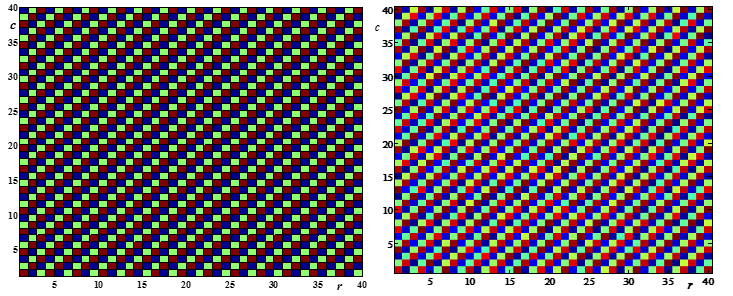                     				а)          		б)Рис. 1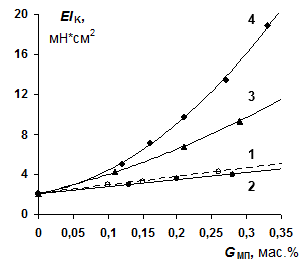 Рис. 22. ТаблицыТ а б л и ц а  13. Формулы:      (1)                        (2)ПараметрВид нитиВид нитиВид нитиВид нитиПараметрУглеродная«Урал»АрамидПолиамидОбъемная плотность, г/см31,80–1,451,15Линейная плотность, текс1040800840800Диаметр нити, мм0,54–––